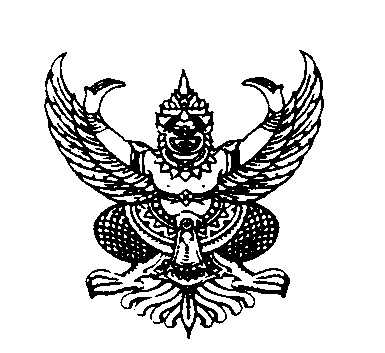 ประกาศองค์การบริหารส่วนตำบลวังทองเรื่อง นโยบาย ไม่รับ ไม่ให้ ของขวัญ รวมถึงผลประโยชน์อื่นใด ในทุกเทศกาล..................................................................................		เนื่องด้วย องค์กรต่อต้านคอร์รัปชั่น (ประเทศไทย) ประกาศนโยบาย ไม่รับ ไม่ให้ ของขวัญ ปีใหม่ โดยเชิญชวนให้กระทรวง กรม หน่วยงานราชการ รัฐวิสาหกิจ และองค์กรมหาชนทุกแห่ง ร่วมนโยบายงดรับของขวัญ เพื่อสร้างมาตรฐานที่ดี และโปร่งใสให้กับหน่วยงานราชการองค์กรภาครัฐของไทยให้ทัดเทียมนานาอารยประเทศ ซึ่งถือว่าการดำเนินการเป็นความคิดริเริ่มสร้างสรรค์ช่วยลดโอกาสของการให้สินบนแก่เจ้าหน้าที่รัฐโดยแอบแฝงไปกับการให้ของขวัญตามประเพณี และสอดคล้องกับแนวปฏิบัติขององค์การสหประชาชาติ		เพื่อเป็นการขับเคลื่อนนโยบายดังกล่าว องค์การบริหารส่วนตำบลวังทอง จึงขอประกาศเพื่อให้คณะผู้บริหาร พนักงานเจ้าหน้าที่ และหน่วยงานภายนอก ว่าองค์การบริหารส่วนตำบลวังทอง ได้มี “นโยบาย ไม่รับ ไม่ให้ ของขวัญ รวมถึงประโยชน์อื่นใด ในทุกเทศกาล” โดยไม่รับ ไม่ให้ทรัพย์สิน ของกำนัลหรือประโยชน์อื่นใดต่อกัน หากมีความประสงค์จะแสดงถึงการรักษาไมตรีจิต มิตรภาพ หรือความสัมพันธ์อันดีระหว่างบุคคล องค์การบริหารส่วนตำบลวังทอง ขอแจ้งความประสงค์ให้ดำเนินการดังกล่าวผ่านชองทางของบัตรอวยพรและสื่อออนไลน์		จึงประกาศให้ทราบโดยทั่วกัน				ประกาศ ณ วันที่  ๒๕  มกราคม ๒๕๖๔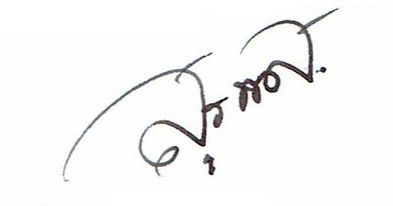 				   	    (นายสุรจิตร  เพ็งสา)				ปลัดองค์การบริหารส่วนตำบล  ปฏิบัติหน้าที่				     นายกองค์การบริหารส่วนตำบลวังทอง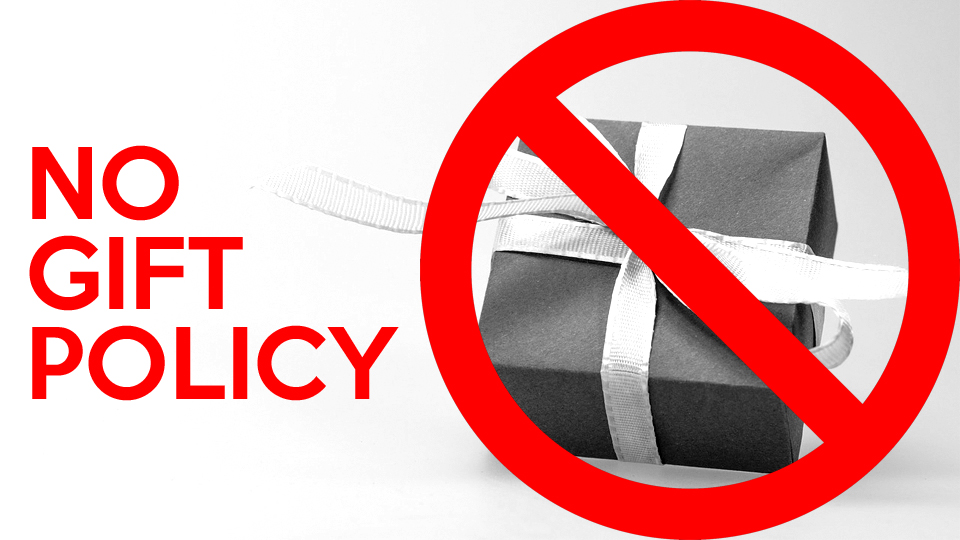 องค์การบริหารส่วนตำบลวังทองขอร่วมเป็นส่วนหนึ่งในการปฏิบัติตามนโยบายไม่รับ  ไม่ให้ ของขวัญ  รวมถึงผลประโยชน์อื่นใด ในทุกเทศกาลเพื่อสร้างค่านิยม  งดการให้  ไม่รับ  และเสริมสร้างวัฒนธรรมการทำงานอย่างโปร่งใส...................................................................................................................................ขอเชิญชวนทุกท่านอวยพรปีใหม่  ส่งความปรารถนาดีที่มีต่อกันโดยใช้บัตรอวยพร หรืออวยพรผ่านสื่อออนไลน์แทนการให้ของขวัญขอขอบคุณในความปรารถนาดีและไมตรีจิตจากทุกท่าน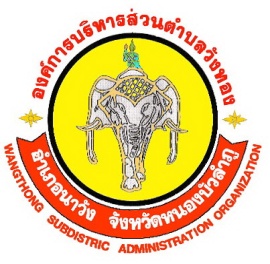 งานการเจ้าหน้าที่  สำนักปลัดองค์การบริหารส่วนตำบลวังทอง อำเภอนาวัง  จังหวัดหนองบัวลำภูwww.wangthongNb.go.th